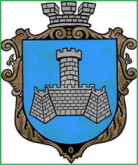 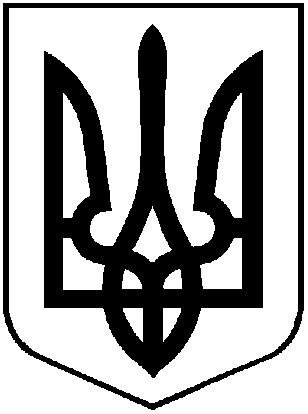 У К Р А Ї Н Ам. Хмільник  Вінницької  областіР О З П О Р Я Д Ж Е Н Н Я М І С Ь К О Г О    Г О Л О В И19 жовтня  2017 року                                                                                     №413-рПро створення комісії з розгляду звернення Хмільницького районного управління Держпродспоживслужби щодо порушення санітарних вимог гр. Гриненко В.М.            Розглянувши звернення Хмільницького районного управління ГУ Держпродспоживслужби у Вінницькій області щодо порушення санітарних норм гр. Гриненко В.М. проживаючого по вулиці Кармелюка, 84 міста Хмільника,  керуючись ст. 42, 59 Закону України «Про місцеве самоврядування в Україні»:Створити комісію з розгляду  звернень громадян у наступному складі:2. Комісії приступити до роботи  з 20.10.2017-27.10.2017  року, за результатами обстеження скласти відповідний акт.3. Контроль за виконанням цього розпорядження покласти на заступника міського голови з питань діяльності виконавчих органів міської ради  Загіку В.М.      Міський голова                                                               С.Б. Редчик    В.М.Загіка    В.С. Мельник    В.Б. Шмалюк      Голова комісії:Голова комісії:Голова комісії:Загіка Володимир Михайлович-Заступник  міського голови з питань діяльності виконавчих органів міської радиЧлени комісії:Члени комісії:Члени комісії:Мельник В’ячеслав Славович-Провідний спеціаліст відділу ЖКГ управління житлово-комунального господарства та комунальної власності міської ради(секретар комісії)Загниборода Михайло Миколайович-Начальник управління містобудування та архітектуриТишкевич Світлана Вікторівна-Начальник відділу земельних відносин міської радиКушнір Світлана Анатоліївна-Фельдшер санітарного відділу Хмільницького управління Держпродспоживслужби